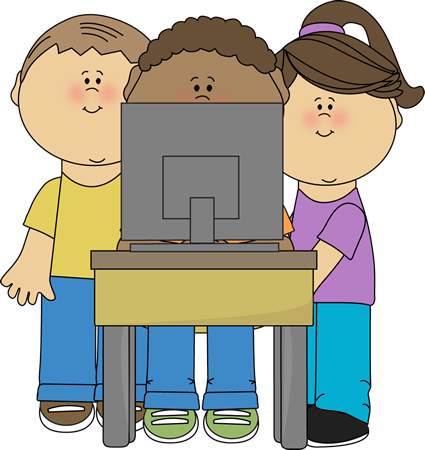 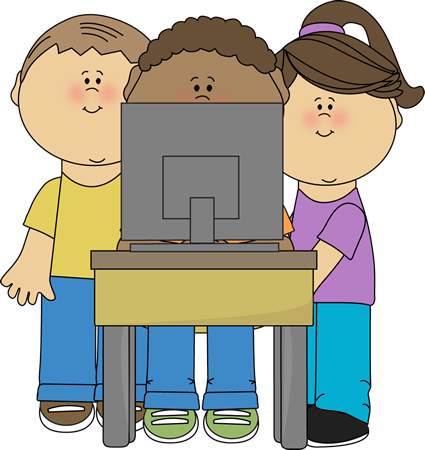 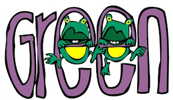 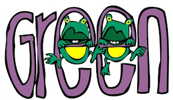 Yo prometo ser un buen Ciudadano Digital y observaré las siguientes reglas para protegerme a mí mismo, a mis amigos y a nuestro equipo. Yo voy a…cuidar bien las computadoras portátiles de nuestra escuela. Yo:las llevaré con las dos manoslas teclearé con suavidadlas mantendré limpias y alejadas de la comida y los líquidosno marcaré las pantallas con ningún objeto (lápices, marcadores, crayolas, etc.)jamás comeré o beberé mientras uso el equiposiempre las colocaré sobre mi regazo, el escritorio o la mesa (nunca las dejaré descuidadas en el piso)seguiré los procedimientos del aula para usar, sacar, apagar y guardar las computadoras portátilesusar sólo aquellos sitios web y navegadores que son seguros para los niños y autorizados por mi maestrono haré cambios a las configuraciones o a los iconosno descargaré ningún programareportaré cualquier material no apropiado o de carácter delicado de inmediato y en forma discreta a mi maestrono compartiré fotos o información no apropiada con los otros estudiantesmantendré mi información personal en forma privada (apellido, domicilio, contraseña, número de almuerzo etc.)reportaré cualquier acto de intimidación o conducta no apropiada a un adultono ingresaré al sistema ni haré comentarios bajo el nombre de otro estudiante
Firma del estudiante: ____________________________________ Fecha:  _________
Padre, por favor firme a continuación para indicar que usted:ha leído y conversado sobre esta promesa con su hijocomprende que es un privilegio que los estudiantes usen esta tecnologíaestá de acuerdo en que su hijo observe estas normasentiende que usted puede ser responsable financieramente por la reparación o el reemplazo del equipo que ha sido robado o de cuyo uso se ha abusado.Firma del Padre:  ____________________________________ Fecha:  __________